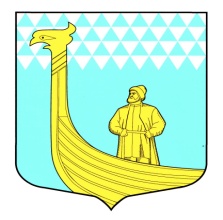 АДМИНИСТРАЦИЯМУНИЦИПАЛЬНОГО ОБРАЗОВАНИЯВЫНДИНООСТРОВСКОЕ СЕЛЬСКОЕ  ПОСЕЛЕНИЕПроект П О С Т А Н О В Л Е Н И Едер. Вындин ОстровВолховского района, Ленинградской областиот  «    »  июля 2014 года                                                                               №  ------  О реализации  мероприятий, направленных на информирование населения о принимаемых органами местного самоуправления  мерах в сфере жилищно-коммунального хозяйства и по вопросам развития общественного контроля в этой сфере.   В соответствии с п. 9.8  статьи  14 Федерального закона от 21 июля 2007 года № 185-ФЗ «О фонде содействия реформированию жилищно-коммунального хозяйства» в целях обеспечения благоприятных и безопасных условий проживания граждан, надлежащего содержания общего имущества в многоквартирном домах, расположенных на территории МО  Вындиноостровское сельское поселение                                                                  ПОСТАНОВЛЯЮ:1. Определить официальный сайт администрации МО  Вындиноостровское сельское поселение www.vindinostrov.ru и газету «Волховские Огни» информационным ресурсом, обеспечивающим информирование населения о принимаемых администрацией мерах в сфере жилищно-коммунального хозяйства и по вопросам развития общественного контроля в этой сфере.2. Определить ответственным за информационное наполнение официального сайта и публикации в газете «Волховские Огни» о принимаемых администрацией мерах в сфере жилищно-коммунального хозяйства и по вопросам развития общественного контроля в этой сфере, взаимодействие с некоммерческими организациями и средствами массовой информации в рамках информационной работы и развития общественного контроля – ведущего специалиста администрации- Сысоеву Н.Н.3. Утвердить перечень информации  о принимаемых администрацией МО Вындиноостровское сельское поселение мерах в сфере жилищно-коммунального хозяйства и по вопросам развития общественного контроля в этой сфере, подлежащей размещению на официальном сайте и в газете «Волховские Огни»: 	- комментарии и разъяснения специалистов и экспертов по запросам граждан;- комментарии и разъяснения об общественно-значимых изменениях в законодательстве;- контактная информация - органов местного самоуправления; органов муниципального жилищного контроля; Управления государственной жилищной инспекции Ленинградской области; Управления Федеральной службы по надзору в сфере защиты прав потребителей и благополучия человека по Волховскому району Ленинградской области; комитета по ценовой и тарифной политике Ленинградской области; муниципальных органов власти, осуществляющих регулирование тарифов на товары и услуги организаций коммунального комплекса; общественных приемных муниципальных и федеральных органов власти; Волховской городской прокуратуры; каналов «обратной связи» структур, предлагающих помощь населению в решении вопросов, связанных с жилищно-коммунальной сферой.4. Организовать не реже одного раза в квартал, проведение встреч представителей органов местного самоуправления с гражданами в здании администрации по вопросам изменения действующего законодательства в сфере жилищно-коммунального хозяйства. Информирование граждан  о теме, дате и месте проведения собрания проводить путем размещения извещений на официальном сайте и  в газете «Провинция» не позднее, чем за десять дней до даты проведения собрания. 5. Утвердить перечень и сроки проведения мероприятий, направленных на информирование населения о принимаемых мерах в сфере жилищно-коммунального хозяйства и по вопросам развития общественного контроля в этой сфере, согласно приложения 1. 6. Организовать по мере необходимости проведение информационных курсов, семинаров по тематике жилищно-коммунального хозяйства для председателей товариществ собственников жилья, общественных (народных контролеров) активистов,  председателей советов многоквартирных домов.7. Опубликовать настоящее постановление в газете «Провинция».8.   Настоящее постановление вступает в силу со дня его принятия.9. Постановление администрации МО Вындиноостровское сельское поселение от 13 июня 2013 года № 83 считать недействующим.10. Контроль за исполнением данного оставляю за собой.Глава  администрации                                                   М.А. ТимофееваПриложение 1к постановлению администрации МО Вындиноостровское сельское поселение от « »июля 2014 г. № __    Перечень и сроки проведения мероприятий, направленных на информирование населения о принимаемых мерах в сфере жилищно-коммунального хозяйства и по вопросам развития общественного контроля в этой сфере № п/п Наименование мероприятий Ответственный за предоставление информации Ответственный за размещение информации в средствах массовой информации Сроки исполнения 1 Информирование населения о нормативно-правовых актах, утвержденных Правительством Российской Федерации, уполномоченными органами субъекта Российской Федерации и органами местного самоуправления в сфере жилищной политики и тарифного регулированияведущий специалист по муниципальному хозяйству, ГО и ЧС  Сысоева Н.Н1 раз в квартал2 Предоставление гражданам информации об управляющих компаниях, ТСЖ, ЖСК, осуществляющих управление многоквартирными домами, расположенными на территории муниципального образования Вындиноостровкое сельское поселение ведущий специалист по муниципальному хозяйству, ГО и ЧССысоева Н.Н По мере обращения3Предоставление гражданам информации о ресурсоснабжающих организациях, осуществляющих поставки коммунальных ресурсов в многоквартирные (жилые) дома, расположенные на территории муниципального образования  Вындиноостровское сельское поселение ведущий специалист по муниципальному хозяйству, ГО и ЧССысоева Н.Н2 раза в год